ZARZĄDZENIE Nr 88.2023Wójta  Gminy Wietrzychowicez dnia 4 grudnia 2023 r.w sprawie wywieszenia wykazu nieruchomości przeznaczonej do użyczeniaNa podstawie art. 30 ust. 2 pkt 3 ustawy z dnia 8 marca 1990 r. o samorządzie gminnym (Dz. U. z 2023 r. poz. 40 z późn. zm.)oraz art. 13 ust. 1, art. 25 ust. 1 i art. 35 ustawy z dnia 21 sierpnia 1997 r. o gospodarce nieruchomościami tekst jednolity (Dz. U. z 2023 r. poz. 344 z późn. zm.) zarządzam, co następuje:§ 1.Przeznacza się do użyczenia nieruchomość szczegółowo opisaną w wykazie stanowiącym załącznik do zarządzenia.§ 2.Wykaz, o którym mowa w §1 podlega wywieszeniu na tablicy ogłoszeń w siedzibie Urzędu Gminy w Wietrzychowicach na okres 21 dni.§ 3.Zarządzenie wchodzi w życie z dniem podpisania.	WÓJT GMINY WIETRZYCHOWICE                          mgr Tomasz Banek												        /dokument podpisano bezpiecznym podpisem elektronicznym/ 	Załącznik  do Zarządzenia	Wójta Gminy Wietrzychowice	Nr 88.2023 z dnia 4 grudnia 2023r.WYKAZWójt Gminy Wietrzychowice podaje do publicznej wiadomości wykaz nieruchomości mienia stanowiącego własność Gminy Wietrzychowice przeznaczonego do użyczenia.Wykaz wywiesza się na okres 21 dni tj. od 06.12.2023 r. do 27.12.2023 r. na tablicy ogłoszeń w siedzibie Urzędu Gminy w Wietrzychowicach.Dodatkowe informacje na temat przedmiotu użyczenia można uzyskać pod numerem telefonu 14 641 80 45 (wew. 14). 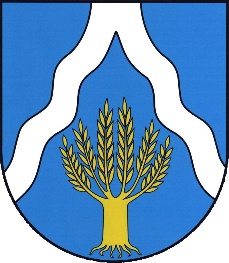 WÓJT GMINY WIETRZYCHOWICEWietrzychowice 19, 33-270 Wietrzychowice;
  tel.: 14/ 641-80-45, fax: 14/ 641-80-45e-mail: gmina@wietrzychowice.pl;   www.wietrzychowice.plLp.Opis nieruchomości i jej przeznaczeniePow.  nieruchomości w m2Położenie nieruchomościOznaczenie księgi wieczystejPrzeznaczenie nieruchomości-  sposób zagospodarowaniaWysokość opłat 
i terminy ich wnoszeniaOkres użyczenia1.Lokal użytkowy w Budynku po byłej Szkole Podstawowej w Jadownikach Mokrych nr 105 na działce nr 779/6 
o pow. 0,7132 ha 
w Jadownikach Mokrych ObrębJadowniki Mokre Jednostka ewidencyjnaWietrzychowice2 sale na I piętrze budynku o łącznej powierzchni 96 m2 :- sala nr 1 - pow. 48 m2- sala nr 2 – pow. 48 m2Jadowniki MokreTR1D/00024486/5Teren zabudowy usługowej z podstawowym przeznaczeniem pod usługi publiczne 
i komercyjne – 
o symbolu 99.UnieodpłatnieDo 31 grudnia 2024 r.